 «ЦЕНТР РАЗВИТИЯ ОБРАЗОВАНИЯ ГОРОДА ДУБНЫ МОСКОВСКОЙ ОБЛАСТИ»(ЦРО)Заседание городского методического объединения педагогических работников образовательных учреждений города Дубны Московской области. Секция учителей истории и обществознания.Протокол № 1от 28.09.2022присутствовало учителей – 22 чел.    Тема: «Анализ работы ГМО за 2021-2022 учебный год. Утверждение Плана работы ГМО на 2022–2023  учебный год».Повестка дня:Анализ работы ГМО за 2021–2022 учебный год. Руководитель ГМО Агафонова С. Л.Ознакомление с Анализом проведения мониторингов качества подготовки обучающихся общеобразовательных организаций в форме всероссийских проверочных работ и региональных диагностических работ. Ознакомление с результатами и анализом ГИА-2022. Утверждение Плана работы. Агафонова С. Л., учителя члены ГМО.Организация и проведение Всероссийских предметных олимпиад в 2022–2023 учебном году. Агафонова С. Л. Новые нормативно-правовые акты РФ. Особенности административной и уголовной ответственности за предоставление заведомо недостоверной информации. Учитель истории и обществознания гимназии «Юна» Суркова И. В.По первому вопросу выступила Агафонова С.Л.   «Анализ работы городского методического объединения».   Работа городского методического объединения учителей истории и обществознания проходила по плану. Учителя городского методического объединения принимали участие в муниципальных и региональных профессиональных конкурсах. Конкурс «Педагогический дебют» Призер Скулкова К. П.Конкурс  «За нравственный подвиг учителя» Шибанова И.А. Iместо. Лучшая методическая разработка в предметной области ОРКС.Рождественские чтения, посвященные юбилею Петра I. Выступления Агафонова С.Л., Франк Р.В.Халяпина Н.П. Победитель в конкурсе «Лидер в образовании». Руденко А.И. «Волонтер Победы»Кобелева О.Л. Победитель в конкурсе «Лидер в образовании». Кобелева О.Л. Выступление «Возможности музейной педагогики». Музей крылатых ракет (шк. № 10).Кобелева О.Л. Выступление на стажировочной площадке «Сертификация школьного музея. Шаги и результаты».Иванова М.Н. «Святые покровители семьи». Победитель в областном конкурсе школьных проектов им. св. равноапостольных Кирилла и Мефодия.Иванова М.Н. Победитель конкурса «Предметная неделя».Скулкова К.П., Казакевич А.М. - призеры конкурса «Предметная неделя».Окунева Т.В. – II место в городе в конкурсе ПМПО.Было проведено 4 заседания методического объединения.На хорошем уровне были проведены городские научно практические конференции. Надо отметить большую организаторскую работу администрации и педагогов гимназии «Юна», где проходили конференции: «Юный исследователь» и городская научно-практическая конференция старшеклассников». Жюри отметило интересную практическую составляющую в отдельных работах, что является наиболее ценным в детских исследованиях. В конференции «Духовность и молодежь» приняли участие ОУ № 7,8,10,11, «Одигитрия». Особенно надо отметить работу над проектами учителей Ивановой М.Н. (ОУ № 7) и Федоровой Л.М. (ОУ № 11). Они успешно принимали участие в Московском областном конкурсе школьных проектов имени св. равноапостольных Кирилла и Мефодия.   К сожалению, надо отметить спадающий интерес к данному виду деятельности со стороны учителей нашего метод объединения. На этот недостаток в работе мы уже обращали внимание в предыдущие годы. В целом работу педагогов ГМО учителей истории и обществознания можно признать удовлетворительной. По второму вопросу слушали Агафонову С.Л.: Анализ проведения мониторингов качества подготовки обучающихся общеобразовательных организаций в форме всероссийских проверочных работ и региональных диагностических работ (по материалам УМО ЦРО).Всероссийские проверочные работы.В целях осуществления мониторинга системы образования, в том числе мониторинга уровня подготовки обучающихся в соответствии с федеральными государственными образовательными стандартами, совершенствования преподавания учебных предметов и повышения качества образования в общеобразовательных организациях, реализующих программы начального общего, основного общего и среднего общего образованияв период с 01.03.2022 по 22.03.2022 в образовательных учреждениях городского округа Дубна №№1-3, 5-11, лицей «Дубна», «Новая школа «Юна», «Православная гимназия «Одигитрия» в соответствии с графиком были проведены всероссийские проверочные работы (далее – ВПР) в 10х, 11х классах в режиме апробациипо биологии,по химии,по английскому языку,по истории,по географии,по физике.Даты проведения (из предложенного временного периода) и формы проведения ВПР выбирались самостоятельно образовательными учреждениями. ВПР проведены без единого нарушения требований.План-график, порядок, инструкции по проведению ВПР, программное обеспечение для ознакомления и проведения, материалы по проведению ВПР размещены в официальной системе  «Федеральная информационная система оценки качества образования» (далее – ФИСОКО) в сети Интернет https://fis-oko.obrnadzor.gov.ru/В период с 14 по 16 марта 2022 г. 65 учащихся 11х классов школ писали ВПР по истории в бумажной форме.Городской показатель успеваемости – 100%. Обучающиеся образовательных учреждений №№8, 10, «Новая школа «Юна» выполнили данный показатель на 100%.Городской показатель качества знаний – 80%. Выше городского показателя показали гимназия №8 (100%), «Новая школа «Юна» (100%).Городской показатель степени обученности – 65%. Выше городского показателя показали «Новая школа «Юна» (78%), гимназия №8 (72%). Городской средний балл – 4,0. Выше городского показателя показали «Новая школа «Юна» (4,4), гимназия №8 (4,2). При анализе соотнесении отметок за ВПР и по учебному предмету, следует отметить высокий процент подтверждения отметки следующие образовательные учреждения – школа №10 (100%), гимназия №8 (94%), «Новая школа «Юна» (80%). Также следует обратить внимание для анализа на следующее образовательное учреждение – лицей №6 – 46% обучающихся написали ВПР ниже своей отметки по учебному предмету в полугодии.11.10.2021 учащиеся 10х классов школ писали региональную диагностическую работу по обществознанию в электронной  форме.207 РДР обучающихся школ №№ 1-3, 5-11, лицей «Дубна», Новая школа «Юна», «Одигитрия» г.Дубны выполняли региональную диагностическую работу по обществознанию в 10х классах в электронной форме. Городской показатель успеваемости – 89%. Выше городского показателя показали – школа №1 (100%), гимназия №3 (100%), школа №5 (100%), лицей №6 (100%), лицей «Дубна» (100%),   Новая школа «Юна» (100%), школа №9 (94%), гимназия №8 (93%).Городской показатель качества знаний – 52%. Выше городского показателя показали – Новая школа «Юна» (100%), школа №1 (80%), гимназия №3 (71%), лицей «Дубна» (65%), гимназия №8 (60%), лицей №6 (58%).Городской показатель степени обученности – 50%. Выше городского показателя показали – Новая школа «Юна» (71%), школа №1 (61%), гимназия №8 (59%), гимназия №3 (56%), лицей «Дубна»  (55%), лицей №6 (54%), школа №5 (53%). Городской средний балл – 3,5. Выше городского показателя показали – Новая школа «Юна» (4,2), школа №1 (3,9), гимназия №3 (3,7), гимназия №8 (3,7), лицей «Дубна» (3,7), школа №5 (3,6), лицей №6 (3,6). 18.11.2021 учащиеся 10х классов школ писали региональную диагностическую работу по обществознанию в электронной форме.  217 учащихся школ №№ 1-3, 5, 7- 11, лицей «Дубна» г.Дубны, изучающие данный предмет на углубленном уровне, выполняли региональную диагностическую работу по обществознанию в 10х классах в электронной форме.Городской показатель успеваемости – 97%. Выше городского показателя показали – школа №1 (100%), школа №2 (100%), гимназия №3 (100%), школа №7 (100%), школа №9 (100%), школа №10 (100%). Городской показатель качества знаний – 48%. Выше городского показателя показали – школа №1 (80%), школа №7 (95%).Городской показатель степени обученности – 50%. Выше городского показателя показали – школа №1 (66%), школа №7 (64%).Городской средний балл – 3,5. Выше городского показателя показали – школа №1 (4,0), школа №7 (4,0).Диагностические работы по проверке функциональной грамотности, в том числе читательской, показали недостаточный уровень подготовки учащихся города.Рекомендации для учителей и методических служб образовательной организацииПрежде всего, продолжить использование заданий диагностической работы как основу для разработки комплексов заданий для формирования функциональной грамотности, предупреждения и устранения типичных ошибок, общеучебных затруднений; обсудить наиболее эффективные приёмы дифференцированной работы по совершенствованию читательской грамотности в рамках всех предметов;использовать метапредметные задания на каждом уроке и применять во внеурочной деятельности. Для этого рекомендуется использование заданий диагностической работы, независимое тестирование на портале dit.mosreg.ru, доступ к электронным учебным пособиям и другим ресурсам. В части формирования и развития читательской грамотности обучающихся:Использовать на уроках разные типы текстов (сплошные, не сплошные (графики, диаграммы, таблицы) и смешанные), содержащие вербальную и графическую информацию, в том числе тексты «широкого круга» (рекламы, чатов, форумов, социальных сетей) с целью оценки качества и достоверности информации, обнаружения противоречий, скрытых коммерческих целей и т.п.Развивать у учащихся при изучении всех предметов школьного курса умение понимать основную мысль любого текста, в том числе представленного на цифровых носителях информации, повышать уровень понимания как текста в целом, так и его отдельных частей.По третьему вопросу слушали Агафонову С.Л. : Ознакомление с результатами и анализом ГИА-2022 (по материалам УМО ЦРО)Качество знаний обучающихся. Результаты итоговой аттестации в 9-х и 11-х классах в 2021/2022.Показатель качества знаний выпускников 9-х классов за 5 лет. Качество знаний выпускников 9-х классов в 2021/2022 учебном году составило 46,35 %. Это ниже показателя прошлого года, который составлял 48%.  И ниже допандемийного (2019) периода почти на 7 %.Показатель качества знаний выпускников 9-х классов по школамТаблица 2Из таблицы 2 видно, что выше городского показателя качество знаний в ОУ№1,6, Дубна, Одигитрия, Юна, Кадышевского. Только три общеобразовательные учреждения повысили качество знаний по сравнению с прошлым годом: №5, Дубна и Одигитрия.Предметы по выбору в 2022 г.Лидирует информатика и ИКТ. Ее сдавали 58,91% выпускников, на втором месте - обществознание (почти 40%), на третьем-география. Надо отметить, что эти предметы лидировали и в прошлом году, когда дети писали контрольные работы. Так информатика составила 30,74%, обществознание-23,83%, география-13,47%.Сравнительный анализ показателей предметов по выбору за 2 годаЕГЭ 2022.    В 2022 году 384 одиннадцатиклассников было допущено к государственной итоговой аттестации. 6 человек назначены на пересдачу математики базового уровня.                         В целом по городу показатель качества знаний одиннадцатиклассников – 66, 2%, что значительно выше показателя прошлого года (61,4%).  Таблица. Показатели качества знаний выпускников 11-х классов в разрезе образовательных организаций.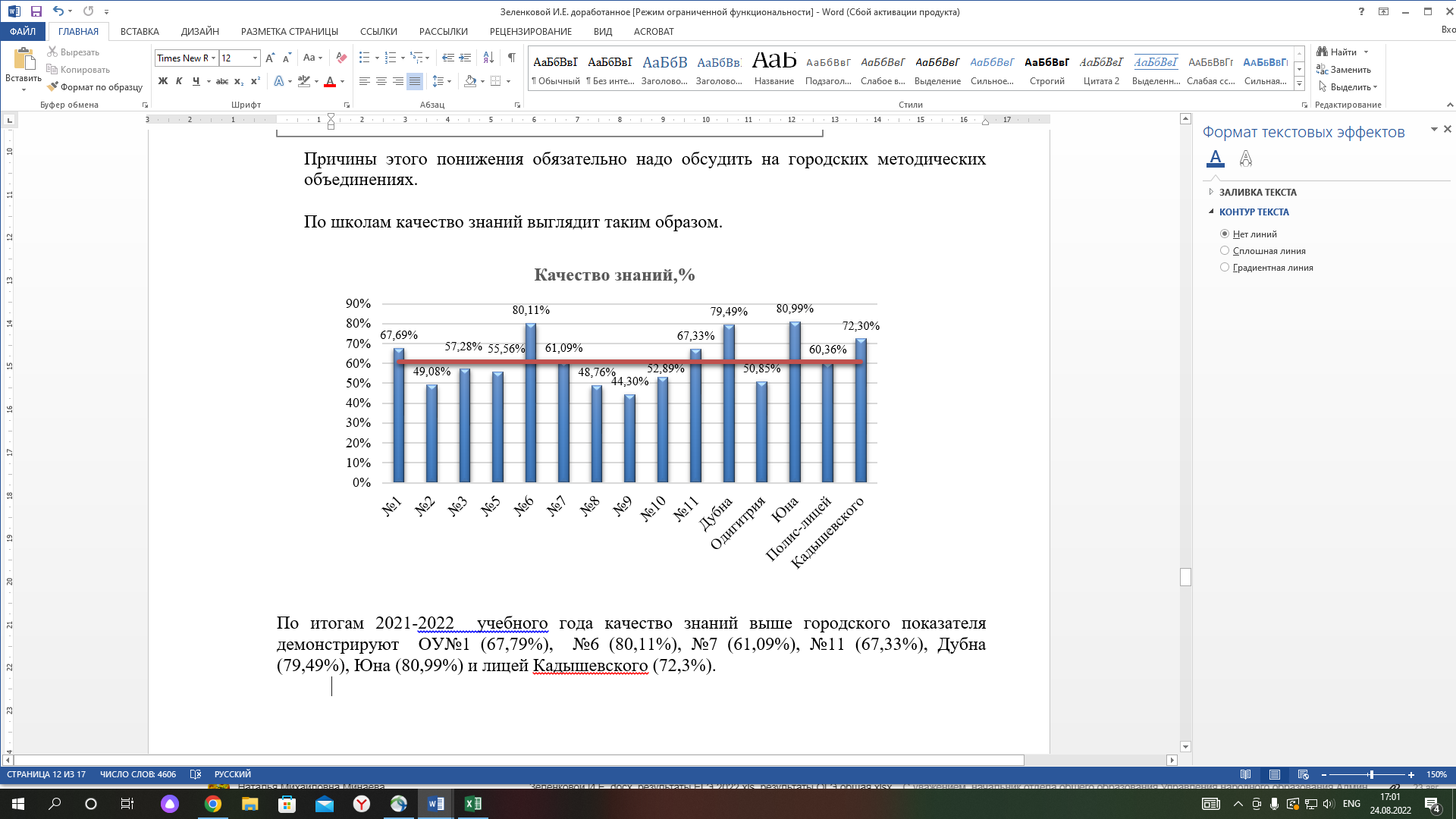 Выше городского показателя качество знаний в ОУ№1,6,9,11, Дубна, Юна.Таблица. Показатели качества знаний выпускников 11-х по годам обучения Стабильно высокое качество показывают ОУ№6, лицей «Дубна», школа №1.В рейтинге 2022 года предметов по количеству участников в г.о. Дубна лидируют    информатика и ИКТ и обществознание.     	        По средневзвешенному тестовому баллу (это средний тестовый балл по всем предметам) также, как и в прошлом году, лидирует лицей №6. Второе   место разделили   гимназия №11 и лицей «Дубна», третье – ОУ №1, Одигитрия. Доля участников экзамена, сдавших экзамены и получивших по трем предметам 220 баллов и более, составляет в этом году составляет 42,9% (в прошлом году -    39,3%, в 2020 год -44,3%, 2019 год - 40,2%).В разрезе общеобразовательных организацийЛидируют лицей №6 и лицей «Дубна». Повысили долю выпускников, сдавших 3 предмета на 220 баллов и более в этом году по сравнению с прошлым школы №3,5,7,9,10, гимназия №11 и Одигитрия.8 учащихся города Дубна (2,1%) сдали предметы на 100 баллов. В прошлом году -7.    Тем не менее в целом качество знаний в 2022 году понизился в среднем на 4%.          Причины этого понижения нам необходимо отдельно обсудить на очередном заседании городского методического объединения.По школам качество знаний выглядит таким образом.По четвертому вопросу обсуждали: Утверждение Плана работы на 2022-2023 учебный год.     Работа нашего ГМО будет организована в соответствии с заявленными УМО ЦРО методическими темами на новый учебный год:«Формирование муниципальной системы наставничества как эффективного инструмента наращивания профессиональных компетенций педагогов и развития кадрового потенциала».«Развитие профессиональных компетентностей педагогов как фактор достижения современного качества образования и воспитания обучающихся; системный подход к формированию функциональной грамотности обучающихся в условиях обновленного ФГОС»Методическая тема ГМО: «Совершенствование профессиональных компетенций педагогов методического объединения историков/обществоведов в творческом организационном взаимодействии как фактор достижения современного качества образования и воспитания обучающихся в условиях реализации обновленных ФГОС».В 2022-2023 учебном году планируется:Изучать нормативно-правовые акты Министерства РФ и Московской области, которые регулируют образовательную деятельность («Федеральный закон "Об образовании в Российской Федерации" N 273-ФЗ», обновленный ФГОС общего образования, Муниципальная программа «Образование» (2020- 2024 годы), Муниципальное задание для ЦРО и др. Провести 4 заседания ГМО в течение учебного года;организовать и провести школьный и муниципальный этапы Всероссийской олимпиады школьников по истории, обществознанию, праву, МХК, экономике;принять участие в Рождественских чтениях;организовать и провести научно-практические исследовательские школьные и муниципальные конференции «Юный исследователь» и научно практические конференции старшеклассников по истории, краеведению, МХК, праву, экономике, обществознанию в ОУ, затем на муниципальном уровне;организовать и провести конференцию «Духовность и молодежь» в ОУ, затем на муниципальном уровне;участие учителей метод объединения в различных муниципальных профессиональных конкурсах педагогического мастерства;на заседаниях учителям метод объединения обмен теоретическим и практическим опытом реализации обновленных ФГОС, осуществление наставничества и распространение собственных инноваций;ознакомление с результатами ГИА – 2022, с нормативно правовой базой ГИА 2023, с ожидаемыми изменениями в КИМах ГИА-2023, системное осуществление подготовки учащихся к ОГЭ/ЕГЭ, обмен информацией, методикой подготовки к экзаменам;проведение учителями экспертами по проверке работ ОГЭ/ЕГЭ по истории и обществознанию дистанционно обучающих семинаров для старшеклассников. По пятому вопросу слушали: Организация и проведение Всероссийских предметных олимпиад в 2022–2023 учебном году.     В соответствии с отчетом об итогах проведения в 2021-2022 учебном году ВсОШ в г.о. Дубна, составленным методистом УМО ЦРО Гусаровой Т.Н. результативность участия в целом остается стабильной (чуть более 50%). Нужно учитывать, что в 2021-2022 уч. году открылся физико-математический лицей им. Кадышевского, который оттянул на себя часть участников, победителей и призеров РЭ ВсОШ (17 участников, из них 2 победителя и 5 призеров).В сентябре-октябре 2021 года состоялся школьный этап всероссийской олимпиады школьников. Школьный этап был проведен Региональным центром поддержки олимпиадного движения «Взлёт» в дистанционном режиме с автоматической проверкой.  Учащиеся г. о. Дубна приняли участие в олимпиадах по всем 24-м предметам.  По сравнению с предыдущим учебным годом наблюдается положительная динамика по количеству участников.В октябре-ноябре 2021 года состоялся муниципальный этап всероссийской олимпиады школьников. Участники муниципального этапа писали олимпиады на базе своего ОУ. По сравнению с предыдущим учебным годом наблюдается положительная динамика как по количеству участий, так и по количеству уникальных участников.Муниципальный этап ВсОШНаиболее активное участие в МЭ ВсОШ в абсолютных значениях приняли лицей №6 и гимназия №11. Наибольшая результативность участия в текущем учебном году наблюдается у лицея № 6, гимназии № 11 и гимназии «Одигитрия», лицея «Дубна, школы «Юна», школы «Полис-лицей» и школы № 10.    В январе-феврале 2022 года состоялся региональный этап всероссийской олимпиады школьников. По результатам межмуниципального рейтинга были приглашены 224 (в прошлом учебном году 210) учащихся города Дубны, которые приняли участие в олимпиадах по 23-м предметам из 24-х.     Следует положительно отметить стабильность результатов в РЭ ВсОШ по истории и обществознанию.Результативность участия в РЭ ВсОШ по «нашим» предметам    В этом учебном году организация и проведение Всероссийской олимпиады школьников будет также проходить на платформе образовательного центра «Взлет».   Разработчики пошли на усложнение заданий с тем, чтобы на школьном этапе у учащихся не оставалось времени на подглядывание и списывание.    Для 5,6,7,8, 9 классов будет учтено содержание изучаемого курса, задания будут в пределах периода (модуля) изучаемого материала.    Наша задача привлечь как моно больше учащихся к школьному этапу, с тем чтобы не только определить призеров и победителей, но и выявить потенциал. Школьный этап смотрим на сайте https://olympmo.ru/vos-sch-2022-2023.htmlГрафик проведения школьного этапа Всероссийской олимпиады школьников в Московской области в 2022-2023 учебном году   Также для наших учащихся будет проходить Подмосковная олимпиада.    На сайте https://olympmo.ru/mosreg-olymp-2021-2022.html - сообщается: Подмосковная олимпиада школьников — интеллектуальное соревнование для школьников по 23 общеобразовательным предметам. Организатор олимпиады — Министерство образования Московской области. Оператор — Образовательный центр «Взлёт».Участники олимпиады: учащиеся 5–11 классов образовательных организаций Московской области и других регионов РФ.Олимпиада включает в себя два тура. Первый тур пройдет в дистанционном формате на онлайн-платформе mo.olymponline.ru по всем предметам, кроме информатики. Участники Подмосковной олимпиады школьников по информатике решают задания на специализированной платформе olymp.informatics.ruРегистрация для школьников из Московской области осуществляется через личный кабинет на Школьном портале.Служба поддержки дистанционного тура работает с 10:00 до 20:00.Второй тур состоится в очном формате с декабря 2022 года по апрель 2023 г.  Победители и призёры Подмосковной олимпиады школьников получают дипломы, участники — сертификаты.График проведения первых этапов:    Работа в данном направлении должна быть продолжена в следующем году. Напомним, что немаловажным фактором при подготовке к олимпиаде является и личность педагога, его взаимоотношения с учеником. Открытость системы проведения Всероссийской школьной олимпиады по предметам также облегчает взаимодействие учителя с родителями учащихся, заинтересованных в продвижении своих детей в данном направлении.    Для учителей в помощь подготовки учащихся будут проведены соответствующие предметам вебинары и курсы на платформе «Взлет».    Наша задача привлечь как моно больше учащихся к школьному этапу, с тем чтобы не только определить призеров и победителей, но и выявить потенциал для последующих этапов.По шестому  вопросу слушали: «Новые нормативно-правовые акты РФ. Особенности административной и уголовной ответственности за предоставление заведомо недостоверной информации» выступила учитель истории и обществознания гимназии «Юна» Суркова И. В.В марте 2022 года в РФС были внесены изменения в уголовное и административное законодательство, устанавливающее ответственность, за распространение недостоверной информации о ходе выполнения специальной военной операции.Подписанный президентом закон предусматривает несколько составов преступлений:публичное распространение под видом достоверных сообщений заведомо ложной информации, содержащей данные об использовании вооруженных сил;публичные действия, направленные на дискредитацию использования вооруженных сил (после привлечения к административной ответственности);призывы к введению мер ограничительного характера в отношении Российской Федерации, граждан Российской Федерации или российских юридических лиц (после привлечения к административной ответственности).Под «дискредитацией использования вооруженных сил» понимаются «умышленные действия, направленные на подрыв авторитета ВС, имиджа и доверия к ВС, умаление достоинства и авторитета ВС».Под действие закона попадают:Заведомо ложные данные — штраф от 700 тыс. до 1,5 млн руб. либо до трех лет лишения свободы.Заведомо ложные данные, созданные должностными лицами, организованной группой, с искусственным созданием доказательств или по мотивам ненависти или вражды — штраф от 3 млн до 5 млн руб. либо от пяти до десяти лет лишения свободы.Заведомо ложные фейки, повлекшие тяжкие последствия, — от 10 до 15 лет лишения свободы.Призывы к «воспрепятствованию использованию российских войск для защиты интересов России, поддержания мира и безопасности или дискредитация такого использования» (если ранее в течение года человек привлекался за это к административной ответственности) — штраф от 100 тыс. до 300 тыс. руб. или до трех лет лишения свободы.Призывы к «воспрепятствованию» или дискредитация, которые повлекли тяжкие последствия, — штраф от 300 тыс. до 1 млн руб. или до пяти лет лишения свободы.Призывы к санкциям против России (если ранее в течение года человек привлекался за это к административной ответственности) — штраф до 500 тыс. руб. или до трех лет лишения свободы.Также установлена уголовная ответственность за публичные призывы к осуществлению действий, направленных на нарушение территориальной целостности Российской Федерации, в том числе через Интернет. 	По новой статье КОАП РФ за публичные действия, направленные на дискредитацию использования Вооруженных Сил Российской Федерации в целях защиты интересов Российской Федерации и ее граждан, поддержания международного мира и безопасности, в том числе публичные призывы к воспрепятствованию использования Вооруженных Сил Российской Федерации в указанных целях, ответственность в виде штрафа на граждан до 50 тысяч, на юрлиц до 500 тысяч рублей. 	В настоящее время в РФ надлежащей и достоверной считается информация, распространяемая со ссылкой на официальные источники.Решения заседания ГМО: Признать работу ГМО в 2021-2022 учебном году удовлетворительной.Принять План работы ГМО на 2022-2023 учебный год.Принять План подготовки к ГИА – 2023.Принять к сведению информацию «Анализа проведения мониторингов…» в форме ВПР и РДР; учителям необходимо работать над искоренением недостатков, повышать качество подготовки учащихся по истории и обществознанию.  В практической образовательной деятельности по подготовке выпускников к ГИА принять к сведению информацию об итогах и проблемных местах ГИА – 2022.   Учителям, работающим в 11 классе посмотреть предметно вебинары по подготовке к ЕГЭ - 2023 по истории и обществознанию. Разобрать с учащимися требования и особенности выполнения заданий КИМов ЕГЭ-2023.Продолжить работу по совершенствованию методики формирования функциональной (в том числе читательской) грамотности учащихся. Активно вести подготовку учащихся к предметным диагностическим работам по истории и обществознанию, к ВПР и РДР.Организовать работу по вовлечению учащихся в Олимпиадное движение, на родительских собраниях проинформировать их и родителей со спецификой регистрации и выполнению олимпиадных заданий на платформе образовательной площадки «Взлет» на школьном этапе.Продолжить развитие навыков финансовой грамотности обучающихся в процессе системно-деятельностного подхода с помощью практических заданий и образовательных задач.Учителям продолжить работу по повышению собственной профессиональной педагогической компетенции в соответствии с новыми ФГОС на методических вебинарах и различных курсовых площадках.Осуществлять обмен педагогическим опытом.Завершить работу над Рабочими программами в соответствии с обновленными ФГОС.Руководитель ГМО _С. Л. Агафонова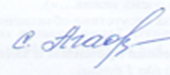 Администрация городского округа Дубна Московской областиУправление народного образованияМуниципальное бюджетное образовательное учреждениедополнительного профессионального образования(повышения квалификации)срокиТемаВыступленияАвгуст 2021Организационное заседание ГМО. Анализ работы. Утверждение Плана работы на 2021/2022 у.г.Агафонова С.Л.Ноябрь 2021«Совершенствование методики развития читательской грамотности на уроках истории и обществознания. Техника активного продуктивного чтения». (Из опыта работы учителей: активно-продуктивное чтение; различные способы работы с учебной информацией; организация самостоятельной работы с текстом;эффективные приёмы осмысленного чтения).Агафонова С.Л.Иванова М.Н.Скулкова К. П.«Цифровая образовательная среда в процессе формирования предметных и метапредметных компетенций при реализации новых ФГОС».Дополнительные обсуждаемые вопросы:1.Изучение технологии проверки и оценивания развернутых ответов участников ГИА– 2022 по истории и обществознанию.2.Обмен опытом работы учителей экспертов ЕГЭ по практическим вопросам изменений в структуре и содержании КИМов ЕГЭ и оценки знаний.3.Анализ результатов пробных диагностических работ в формате ГИА в ОУ города по истории и обществознания.Выступления учителей. Распространение опыта работы на образовательных платформах с цифровыми ресурсами.(Урок в 5 классе «Нил – дар Египта»; «Развитие финансовой грамотности»)Агафонова С.Л.Окунева Т.В.Тарасова Л.М.Апрель 2022«Дизайн мышление или study skills в современной педагогике»Образовательные технологии подготовки учащихся к ВПР и ГИА.Обсуждаемые вопросы: 1.Технологическая карта урока: определение цели и задач, постановка проблемы при работе с учебным текстом на уроке, применение методов и технологий для получения результатов по развитию УУД учащихся.2. Цифровые инструменты для работы на дитсанте: инструкции по применению. 3. Реализация принципа проблематизации в методике работы с текстом на уроке. Технологии подготовки учащихся к ВПР и ГИА.3.Результаты научно – исследовательской проектной деятельности. Подготовка учащихся к научно – практической конференции. Агафонова С.Л.Суркова И.В.Количество учащихся, выполнявших работуКоличество оценок за работуКоличество оценок за работуКоличество оценок за работуКоличество оценок за работуУспеваемостьКачество знанийСтепень обученностиСредний баллДоля учениковДоля учениковДоля учениковКоличество учащихся, выполнявших работу«5»«4»«3»«2»УспеваемостьКачество знанийСтепень обученностиСредний баллПодтвердивших оценкуНаписавших ВПР выше отметки за полугодиеНаписавших ВПР ниже отметки за полугодиеЛицей №6262139292%58%53%3,654%46%-Гимназия №81841400100%100%72%4,294%6%-Школа №10162860100%63%58%3,8100%--ЧУОО «Новая школа «Юна»52300100%100%78%4,480%-20%Город6598%80%65%4,082%13%5%Количество учащихся, выполнявших работуПроцент выполнения работыКоличество оценок за работуКоличество оценок за работуКоличество оценок за работуКоличество оценок за работуУспеваемостьКачество знанийСтепень обученностиСредний баллКоличество учащихся, выполнявших работуПроцент выполнения работы«5»«4»«3»«2»УспеваемостьКачество знанийСтепень обученностиСредний баллШкола №11561%11130100%80%61%3,9Школа №21435%017657%7%29%2,6Гимназия №31457%01040100%71%56%3,7Школа №51149%2270100%36%53%3,6Лицей №62653%114110100%58%54%3,6Гимназия №81556%365193%60%59%3,7Школа №91742%0511194%29%43%3,2Школа №10440%021175%50%45%3,3Гимназия №113041%01111873%37%41%3,1Лицей «Дубна»5254%133180100%65%55%3,7Новая школа «Юна»565%1400100%100%71%4,2Одигитрия443%012175%25%38%3,0Город20789%52%50%3,5Количество учащихся, выполнявших работуПроцент выполнения работыКоличество оценок за работуКоличество оценок за работуКоличество оценок за работуКоличество оценок за работуУспеваемостьКачество знанийСтепень обученностиСредний баллКоличество учащихся, выполнявших работуПроцент выполнения работы«5»«4»«3»«2»УспеваемостьКачество знанийСтепень обученностиСредний баллШкола №11062%2620100%80%66%4,0Школа №21447%04100100%29%44%3,3Гимназия №3750%0340100%43%48%3,4Школа №52842%0621196%21%41%3,2Школа №74064%23620100%95%64%4,0Гимназия №8641%023183%33%42%3,2Школа №91042%0460100%40%47%3,4Школа №102645%012140100%46%49%3,5Гимназия №113846%01818295%47%48%3,4Лицей «Дубна»3848%01818295%47%48%3,4Город21797%48%50%3,520192020 год2021 год2022 год№160%61%52,17%59,65%№251,00%50,00%41,38%38,46%№345,67%58,54%42,55%38%№543,00%49,30%29,55%41,07%№680%79%73,47%74,36%№759,02%58,91%45,68%37,50%№849,20%52,00%46,00%33,33%№950,60%53,24%43,14%28,79%№1035,00%43,00%24,00%25%№1162,00%66,59%49,00%44,29%Дубна72,55%78,85%66,04%84,31%Одигитрия50,00%50,00%33,33%50%Юна70,00%80,00%83,33%66,67%Полис-лицей32,30%52,70%58,33%25%Лицей Кадышевского61,11%город53,23%51,45%48%46,35наименование предметаколичество сдающихдоля сдающихсредний тестовый баллсредний отметочныйколичество "2"доля выпускников, получивших "2" от количества сдающихинформатика35758,91%13,544,1230,50%обществознание24139,77%25,553,7900,00%география20834,32%21,954,1140,66%биология11418,81%304,0400,00%английский язык11018,15%56,954,9200,00%химия6510,73%30,324,4900,00%физика6610,89%31,094,2100,00%литература264,29%36,964,5400,00%история81,32%20,564,7800,00%наименование предметасредний тестовый баллсредний тестовый баллсредний отметочныйсредний отметочный2021202220212022информатика12,3213,543,94,12обществознание24,0925,553,543,79география17,6721,953,414,11биология25,22303,624,04английский язык41,1356,964,334,92химия27,2930,324,184,49физика27,4431,093,944,21литература30,784,5444,54история25,334,784,334,78 №ОУ2019202020212022№161,54%75%92,59%82,61%№2Нет выпуска46,7%25,00%25%№362,07%62%50,00%50%№534,78%53,6%52,00%50%№670,0%93,6%89,00%85,71%№750,0%59,3%62,00%61,54%№843,48%33,3%72,73%70,73%№969,57%69,2%52,00%48,28%№1050,0%50,0%28,57%40,91%№1153,19%64,3%50,94%89,47%Дубна61,11%77,9%76,32%74,3%ОдигитрияНет выпуска100%0,00%50%Юна100,00%76,9%75,00%100%город59,6%66,12%  61,54%63,73%ПредметДоля выпускников,  выбравших предмет для сдачи (%)Доля выпускников,  выбравших предмет для сдачи (%)Доля выпускников,  выбравших предмет для сдачи (%)Предмет202020212022Русский язык100% от числа зарегистрированных (1)100% от числа зарегистрированных (1)100% от числа зарегистрированных (1)Математика (профиль)72 (2) 66,08 (2)41,9%Информатика и ИКТ36,1(3)33,9 (3)33,07%Обществознание 33,8 (4)29,8 (4)30,2%Английский язык19,9 (5)17,97 (5)20,05%Биология 13,9 (6)15,9 (6)1,3%История России11,6 (7)7,2(10)6,7%Физика 11,3 (8)15,36 (7)11,9%Химия10,7 (9)11,01 (8)9,1%Литература 8,7 (10)9,2 (9)9,6%География3,6 (11)2,8 (11)2,8% Доля в % 2022 году Доля в % 2021 г. Доля в % 2020 г.134,7%44,44%37,5%20%8,33%0%340,4%35,71%34,5%525%16,00%36,4%678,6%82,14%80%726,9%12,50%23,1%827,6%31,82%26,3%920,6%13,04%38,1%1022,7%9,52%7,7%1154,4%42,31%65,4%Дубна63,6%58,67%60,6%Одигитрия50%0,00%100%Юна40%100,00%36,4% город42,9%39,36%44,3%№ п/пФ.И.О. 100-балльникашколапредметФ.И.О. учителя1Дурова Анастасия АндреевнаШкола 1Русский язык, литератураКравченко Татьяна Владимировна2Тарасенко Ксения ВитальевнаШкола №5Русский языкТроицкая Мария Альфредовна3Ан Георгий СергеевичЛицей 6ХимияПасюк Лилия Валентиновна4Бокучава Анастасия ГизовнаЛицей 6ХимияПасюк Лилия Валентиновна5Курдина Анна ИгоревнаЛицей 6обществознаниеФранк Римма Васильевна6Гуреева Вера СергеевнаГимназия № 11Русский языкБуланова Наталия Александровна7Бурлаков Никита БорисовичЛицей «Дубна»математикаПетров Владимир Григорьевич8Котиков Иван АнатольевичЛицей «Дубна»математикаПетров Владимир ГригорьевичКачество знаний по итогам годаКачество знаний по итогам годаКачество знаний по итогам годаКачество знаний по итогам года2017-20182018-20192019-20202020-20212021-202261,2%61,48%68,34%64,81%60,72%Учебный год2020-20212021-2022Кол-во участий22402553Кол-во уникальных участников9941254№ п/пОлимпиадаКол-во участниковКол-во победителей Кол-во призеровРезультативность участия в %2021-2022 уч.г.Результативность участия в %2020-2021 уч.г.МХК536071История745756Обществознание452164043Экономика1553350Право512075ПредметДата /время 10:00-20:00Публикация предварительныхбалловmo.olympoline.ruПрием апелляцийС 10:00 до 20:00 mo.olympoline.ruПубликацияИтоговыхБалловс 10:00Рейтингова-ние«Взлет.Мониторинг»Право12.09-14.09Вторник20.0920.09-21.09Вторник27.09Понедельник30.09История 18.09-20.09Суббота24.0924.09-25.09Понедельник03.10Пятница07.10Экономика23.09-24.09Четверг29.0929.09-30.09Пятница07.10Четверг13.10Искусство(МХК)30.09-01.10Пятница07.1007.10-08.10Понедельник17.10Пятница21.10Обществоз-нание07.10-09.10Понедельник14.1014.10-15.10Суббота22.10Четверг27.10ПредметШкольный этапМуниципальный этапРегиональный этапЗаключительныйИскусство (МХК)30 сентября – 01 октябряноябрь-декабрьянварь-февральмарт-апрельИстория18-20 сентябряноябрь-декабрьянварь-февральмарт-апрельОбществознание23-24 сентябряноябрь-декабрьянварь -февральмарт-апрельПраво 12-13 сентябряноябрь-декабрьянварь -февральмарт-апрельЭкономика23-24 сентябряноябрь-декабрьянварь -февральмарт-апрель